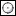 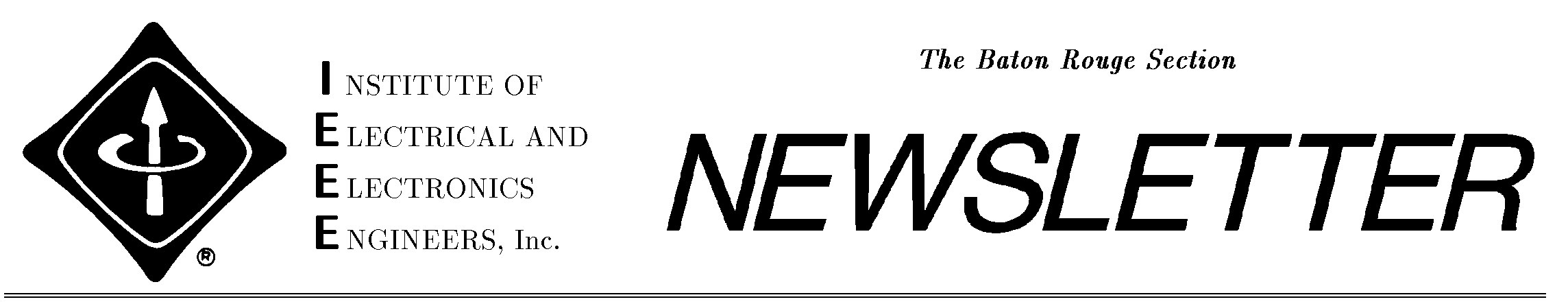 2016-2017 OFFICERSChairmanO. J. Brouillette(225) 939-5029 (C)o.j.brouillette@ieee.orgVice-ChairmanDon Couvillion(225) 634-0151 (O)dcouvill@ieee.orgTreasurerO. J. Brouillette(225) 939-5029 (C)o.j.brouillette@ieee.org	SecretaryOpenMembership ChairmanTracy Toups(225) 571-9492ttoups2@tigers.lsu. eduNewsletter Editor	Don, O. J.IAS Chapter ChairCharles DarnellProfessional ActivitiesJeffry Handal(225) 578-1966 (O)jhandal@ieee.orgYoung Professionals ChairRit Das(225) 241-3330 (C)RIT@motorolasolutions.comStudent ActivitiesBranch CounselorsLSU- Dr. ChoiSU – Dr.HentonChairman’s MessageAt the May meeting there were thirty-two people in attendance, eighteen were IEEE members, three were IAS members, and eleven were quest.  The presentation was given by Mr. Dwaraka S.Padimiti and his presentation was on Arc Fault Mitigation Technologies: Improve Safety and Reduce HRC.  Arc flash incidents can prove fatal to the technician working in front of the equipment. An arc flash injury can lead to excruciating road to recovery, something any reasonable person would want to avoid. It can also cause severe damage to equipment. It may mean main electrical equipment is not repairable. Maybe production is down in your facility for an extended period of time.  The presentation was very informative.  The presentation for this meeting has been changed due to a schedule problem with the planned presentation.  The sponsor was able to retain another who was available to do this presentation.We did not try the new type of email for the meeting in addition to the normal one we have been using.  It is suppose to send it all the members of the Baton Rouge section and not just the ones that are already on our exiting list.  We will try again in September after researching more on this.  We will inform everyone prior to sending out the newsletter using both methods to see any improvements in the new system as to have an increase in partition.  This could help in keeping us in the big room rather than having to relocate.   Your RSVP for the meeting is important, please RSVP.  We appreciate if, when signing up, you mark if you are an IEEE member including if you are an IAS member or not a member.  A lot of you are doing so and we appreciate your help.  This makes it easier for my book keeping which I have to report on each year.  If you are not a member, that is not a problem.  We will not be forcing you to join, and we can show you some benefits that will help you in your professional career.  Anyway, we appreciate everyone who attends the meetings.  Our Next Meeting Will Be AtRalph &Kacoo’s6110 Bluebonnet Blvd.  Date Second Thur. Each MonthJust South of I-10, across from the Mall of Louisiana.UPCOMING AGENDA June 09, 2016	IEC 61850 – What it is and Why it’s Important (Different subject)July 14, 2016   Reliable, cost savings design considerations for protective relaying 					using IEC-61850 & high availability communication networks.	Aug. 11, 2016 Engineering Ethics with Respect to Specification and Procurement	. Sept. 08, 2016	Transients - Abstract Rev. 1Transients - Abstract Rev. 1Oct. 13, 2016	 TBD or (Applying the NEC 2014) Nov. 10, 2016	  Pony Motor Starting of Large Compressors Drive Trains   Dec.  08, 2016   Motor Starting Auto-transformer Basics                                                                                                                    Other Sections Meetings and PDH opportunities.  Visit the Louisiana Engineering Society (LES) web page for additional chances for PDH’s at the website listed: www.LES-STATE.org 																	Section Chair 																		O. J.  MEETING NOTICE				Date:		Thursday, June 09, 2016					Time: Social……….......…...6:00 P.M.				Place:	Ralph &Kacoo’s											Dinner ($20.00 members/							6110 Bluebonnet Blvd. 									   $30.00 non-members)		Speaker Presentation .......…6:30 P.M.CONTINUING PROFESSIONAL DEVELOPMENT		Joint meeting IAS & IEEE Professional PresentationIEC 61850 – What it is and Why it’s ImportantABSTRACT of PRESENTATIONIEC 61850 is often thought of as a protocol standard but it is much more than that.  It is a standard for modeling substation power system networks that includes communication protocols.  IEC 61850 offers numerous benefits including implementation of high-speed interlocking and transfer trip schemes, fewer copper wires, faster installation and reduced commissioning/troubleshooting times.  This presentation will give an overview of IEC 61850, its history, protocol structure and implementation examples.BIOGRAPHICAL DATA of PRESENTERMr. Bob Wilson is Regional Technical Manager for ABB’s Distribution Protection and Control Division covering the South Central and Gulf Coast regions of the U.S.  He received his BSEE degree from Purdue University and his MSEE degree from Carnegie Mellon University.  He began his career with Westinghouse Electric Corporation and transferred to ABB Inc. in 1989 when the two companies merged.  His focus has been  protective relaying and arc flash mitigation techniques.  He is a Senior Member of IEEE and a Registered Professional Engineer in Texas and Pennsylvania.Ramblings and etc.Please continue to RSVP to Don Couvillion using the website: Meeting RSVP via Web.This is now the preferred method but if necessary you can email at dcouvill@ieee.org or call (225)-362-2846 or use the section web site. Thanks. The meeting this month is at Ralph &Kacoo’s. The dinner for student members is half price. If the LSU Branch Officers has changed, please let us know. If the Southern Branch Officers has changed, please let us know.  VISIT THE BR SECTION WEBSITEhttp://sites.ieee.org/baton-rouge/The 2015-2016  Officers of the IEEE LSU BranchPresident – Joshua Gorman jgorma5@lsu.edu (225)925-1346Vice President – Tanner White twhit35@lsu.edu (225)614-0043Secretary – Alfolabe  aige1@lsu.edu (225)367-5730Treasurer –Shane Zhao shane.zhao@gmail.com (225)328-3445Advisor: Dr. Jin-Woo ChoiThe 2015-2016  Officers of the IEEE SU BranchChair: Alden D. Warner – Alden_warner_00@subr.edu Co-Vice-Chair: Osazuwa Awanbor – awanzuwa01@gmail.comSecretary: Arien Wright – Arien.wright09@gmail.comTreasurer: LeTonie Whitaker – whitaker12011@yahoo.com Robotics Chair: Kia Graham - kiagraham2011@yahoo.comFundraising Chair: Warren Lyons - warren_lyons_00@subr.edu Comm. Chair: Janae Porter – janae_porter20@yahoo.com Counselor: Dr. Raynaud Henton – rhenton@cox.net Don is on vacation and will not be back in Baton Rouge until after the July IEEE meeting.  Please register via email or contact O. J. via cell phone.  Thanks. Newsletter of the Baton Rouge Section of the Institute of Electrical and Electronics Engineers, Inc. June, 2016RSVP to Don (225) 362-2846 by 3:00 PM. Meeting day or email by Wednesday, June 08, 2016 Thanks.  dcouvill@ieee.org